ΚΕΝΤΡΟ ΔΙΗΜΕΡΕΥΣΗΣ ΗΜΕΡΗΣΙΑΣ			Θεσσαλονίκη,9/10/2017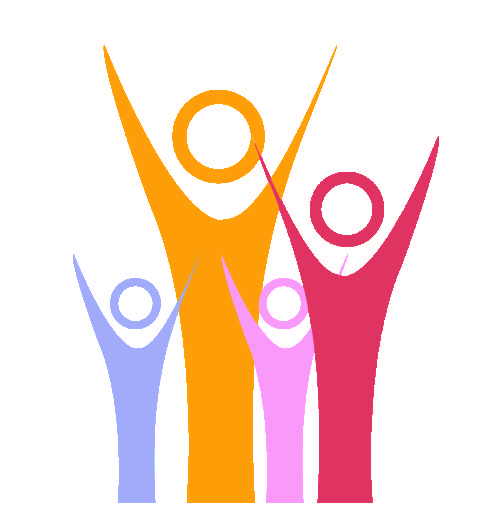 ΦΡΟΝΤΙΔΑΣ «ΚΕΝΤΡΟ ΕΙΔΙΚΗΣ ΑΓΩΓΗΣ»			Αρ.Πρωτ:262/Ι/17Ταχ. Δ/νση: Κολοτούρου 14	55132,ΚαλαμαριάΠληροφορίες: Γιαννακούδης ΓεώργιοςΤηλ.: 2310453107web: www.keathe.gre-mail: keathe@otenet.grΠΡΟΣΚΛΗΣΗ ΕΚΔΗΛΩΣΗΣ ΕΝΔΙΑΦΕΡΟΝΤΟΣΤο Κέντρο Ειδικής Αγωγής, Κέντρο Διημέρευσης-Ημερήσιας Φροντίδας για άτομα με νοητική αναπηρία, λειτουργώντας ως δικαιούχος της Πράξης: «Κέντρα Διημέρευσης – Ημερήσιας Φροντίδας Ατόμων με Αναπηρία», ΑΞΟΝΑΣ ΠΡΟΤΕΡΑΙΟΤΗΤΑΣ ΑΞ09Β “Προώθηση της κοινωνικής ένταξης και καταπολέμησης της φτώχειας – ΕΚΤ”, στο πλαίσιο του Εθνικού Στρατηγικού Πλαισίου Αναφοράς (ΕΣΠΑ) για την Προγραμματική Περίοδο 2014-2020,προσκαλείενδιαφερόμενα άτομα με νοητική υστέρηση να υποβάλλουν αίτηση στο Κέντρο Διημέρευσης – Ημερήσιας φροντίδας «Κέντρο Ειδικής Αγωγής» για την κάλυψη στην παρούσα φάση υλοποίησης της αναφερόμενης Πράξης μιας (1) κενής θέσης (σε σύνολο εβδομήντα πέντε - 75) και τυχόν νέων κενών σ’ επόμενο διάστημα. Α. ΠΑΡΕΧΟΜΕΝΕΣ ΥΠΗΡΕΣΙΕΣΥπηρεσίες Γενικής φροντίδας Μεταφορά των ωφελούμενων προς και από το φορέαΣίτισηΙατρική παρακολούθησηΨυχολογική ΥποστήριξηΚαινοτομικά προγράμματα Σωματικής Άσκησης-ΆθλησηΥπηρεσίες Μάθησης-Δημιουργικής Απασχόλησης-ΑυτοεξυπηρέτησηςΣυντήρηση & Κάλυψη κρίσιμων μαθησιακών κενών με καινοτόμες μεθόδουςΠρογράμματα Ειδικής ΑγωγήςΠρογράμματα Δημιουργικής Απασχόλησης και με τη χρήση Νέων Τεχνολογιών.Προγράμματα ΑυτοεξυπηρέτησηςΥπηρεσίες Κοινωνικοποίησης- ΨυχαγωγίαςΧοροί, Χορωδία, Λοιπά πολιτιστικά (Εικαστικά κ.α.)Ψυχαγωγία-Έξοδοι – ΕκδρομέςΕπικοινωνίαΔραματοποίηση-παίξιμο ρόλωνΛοιπά Προγράμματα ΚοινωνικοποίησηςΠρογράμματα ισότητας και περιβαλλοντικής ευαισθητοποίησηςΥπηρεσίες Κοινωνικής Υποστήριξης Υποστήριξη των σχέσεών των ωφελούμενων με την πολιτείαΥποστήριξη των σχέσεων με την λοιπή ΚοινότηταΟικογενειακή ΣτήριξηΟι αναφερόμενες Υπηρεσίες υποστήριξης παράσχονται ατομικά και ομαδικά, για 8 ώρες/ημέρα, με ημερομηνία έναρξης για τον/την νέο/α ωφελούμενο/η που θα επιλεγεί την 01/11/2017 και λήξη 30/11/2019.Β. ΔΙΚΑΙΟΛΟΓΗΤΙΚΑ ΣΥΜΜΕΤΟΧΗΣ1. Αίτηση (επισυνάπτεται). Η αίτηση δύναται να υποβληθεί από τον ίδιο τον ωφελούμενο ή το νόμιμο εκπρόσωπό του (δικαστικό συμπαραστάτη, επίτροπο ή ασκούντα την επιμέλειά του). Ειδικότερα, για τους ωφελούμενους που διαβιούν σε ιδρύματα κλειστής περίθαλψης και εφόσον δεν έχει οριστεί νόμιμος εκπρόσωπος του, την αίτηση δύναται να την υποβάλει ο νόμιμος εκπρόσωπος του αρμόδιου φορέα, συνοδευόμενη από σχετική απόφαση υποβολής αίτησης του αρμόδιου οργάνου του ιδρύματος. 2. Αντίγραφο αστυνομικής ταυτότητας ή διαβατηρίου ή πιστοποιητικό γεννήσεως. Σε περίπτωση μη ύπαρξης των προαναφερομένων (π.χ. περιπτώσεις ατόμων που διαβιούν σε ιδρύματα) οποιοδήποτε άλλο έγγραφο ταυτοποίησης. Εάν ο ωφελούμενος είναι αλλοδαπός από τρίτες χώρες απαιτείται και αντίγραφο της άδειας διαμονής εν ισχύ. Εάν είναι Έλληνας ομογενής απαιτείται αντίγραφο ταυτότητας ομογενούς. 3. Αντίγραφο ή εκτύπωση Ατομικού ή οικογενειακού εκκαθαριστικού σημειώματος εφόσον το άτομο υποχρεούται να έχει καταθέσει φορολογική δήλωση για το οικονομικό έτος 2016, ή σχετική υπεύθυνη δήλωση σε περίπτωση που δεν υποχρεούται.4. Αντίγραφο Βεβαίωσης πιστοποίησης της αναπηρίας του ωφελούμενου, εν ισχύ.5. Αντίγραφο Πιστοποιητικού οικογενειακής κατάστασης.6. Εάν το άτομο που είναι επιφορτισμένο με τη φροντίδα του συγκεκριμένου ωφελούμενου (γονέας/κηδεμόνας) είναι άνεργος/η, απαιτείται αντίγραφο της κάρτας ανεργίας του ΟΑΕΔ.7. Εάν το άτομο που είναι επιφορτισμένο με τη φροντίδα του συγκεκριμένου ωφελούμενου (γονέας/κηδεμόνας) ή άλλο μέλος της οικογένειας ανήκει στην ομάδα των ΑμεΑ, απαιτείται αντίγραφο/α βεβαίωσης πιστοποίησης της αναπηρίας του/τους εν ισχύ. 8. Πιστοποιητικό ασφαλιστικής ικανότητας (βεβαίωση ΑΜΚΑ). 9. Υπεύθυνη δήλωση του άρθρου 8 παρ. 4 του ν. 1599/1986 του ωφελούμενου ή του νόμιμου κηδεμόνα/ εκπροσώπου, που να αναφέρει ότι:α)δεν θα λαμβάνει αποζημίωση για τις συγχρηματοδοτούμενες υπηρεσίες που του παρέχονται από το ΚΔΗΦ/λοιπό Κέντρο από άλλη χρηματοδοτική πηγή (π.χ. ΕΟΠΥΥ) κατά την περίοδο συμμετοχής του στην πράξη, και β)δεν θα λαμβάνει υπηρεσίες από άλλο ΚΔΗΦ ή άλλο φορέα παροχής παρεμφερών υπηρεσιών, ο οποίος χρηματοδοτείται από εθνικούς ή/και κοινοτικούς πόρους, κατά την περίοδο συμμετοχής του στην πράξη.Σε περίπτωση ωφελούμενου από ίδρυμα/θεραπευτήριο/ΚΚΠΠ, κ.α.:α)Σχετική βεβαίωση του αρμόδιου οργάνου / νόμιμου εκπροσώπου του ιδρύματος/θεραπευτηρίου/ΚΚΠΠ, κ.α. που να πιστοποιεί τη διαβίωση του σε αυτό και να βεβαιώνει ότι, σε περίπτωση επιλογής του αιτούντος για την συμμετοχή του στην πράξη, θα προσκομίσει στο δικαιούχο όλες τις απαραίτητες πληροφορίες για το ατομικό και κοινωνικό ιστορικό του ωφελούμενου και σχετική έκθεση/αξιολόγηση του ωφελούμενου από την επιστημονική ομάδα του ιδρύματος. β)Συνοπτική έκθεση της επιστημονικής ομάδας για το βαθμό προσαρμογής του ατόμου στο πρόγραμμα του ΚΔΗΦ. Στη σχετική έκθεση θα πρέπει επίσης να βεβαιώνεται ότι ο υποψήφιος ωφελούμενος συναινεί για τη συμμετοχή του στην πράξη.Για τους ωφελούμενους που διαβιούν σε ιδρύματα κλειστής περίθαλψης/θεραπευτήρια/ΚΚΠΠ, κ.α. η αδυναμία προσκόμισης των δικαιολογητικών/εγγράφων των ανωτέρω σημείων 2, 3, 4, 5 και 8 , δύναται να καλυφθεί με σχετική υπεύθυνη δήλωση του νόμιμου εκπροσώπου του ιδρύματος, μετά από σχετική απόφαση εξουσιοδότησης του αρμόδιου οργάνου του ιδρύματος.Γ. ΚΡΙΤHΡΙΑ ΕΠΙΛΟΓΗΣ ΩΦΕΛΟΥΜΕΝΩΝΗ μοριοδότηση & επιλογή των ωφελουμένων θα γίνει σύμφωνα με τα παρακάτω κριτήρια.Τύπος πλαισίου διαμονής (ίδρυμα κλειστής περίθαλψης, οικογενειακό ή άλλο στεγαστικό πλαίσιο).Ασφαλιστική ικανότητα του ωφελούμενου.Ατομικό ή οικογενειακό εισόδημα (στο εισόδημα δεν περιλαμβάνεται οποιοδήποτε επίδομα).Οικογενειακή κατάσταση.Εργασιακή κατάσταση του γονέα/νόμιμου κηδεμόνα.Ειδικότερα, η μοριοδότηση των κριτηρίων έχει ως εξής:Προσδιορίζεται σύμφωνα με το κατώφλι φτώχειας της ΕΛΣΤΑΤ:. Το κατώφλι της φτώχειας ανέρχεται στο ποσό των 4.500 ευρώ ετησίως ανά άτομό και σε 9.450 ευρώ για νοικοκυριά µε δύο ενήλικες και δύο εξαρτώμενα παιδιά ηλικίας κάτω των 14 ετών και ορίζεται στο 60% του διάμεσου συνολικού ισοδύναμου διαθέσιμου εισοδήματος των νοικοκυριών, το οποίο εκτιμήθηκε σε 7.500 ευρώ, ενώ το μέσο ετήσιο διαθέσιμο εισόδημά των νοικοκυριών της Χώρας σε 14.932 ευρώ.Δ. ΔΙΑΔΙΚΑΣΙΑ ΕΠΙΛΟΓΗΣ ΩΦΕΛΟΥΜΕΝΩΝΗ διαδικασία επιλογής θα ακολουθήσει τα παρακάτω βήματα:Εξέταση/έλεγχος των αιτήσεων και υπολογισμός του συνολικού αριθμού των συμμετεχόντων/θέσεων στην πράξη, σύμφωνα με τον αριθμό των αιτήσεων και την πληρότητα των δικαιολογητικών. Στο στάδιο αυτό, εκπονείται σχετικός πίνακας δυνητικών συμμετεχόντων με τον αριθμό των ατόμων που οι αιτήσεις τους κρίνονται από την Επιτροπή ως πλήρεις (πληρότητα δικαιολογητικών και στοιχείων της αίτησης) και επομένως γίνονται δεκτές από την Επιτροπή. Επιλογή των συμμετεχόντων στην πράξη.  Στο στάδιο αυτό η Επιτροπή καταρτίζει πίνακα κατάταξης και επιλογής των ωφελουμένων, συμπεριλαμβανομένων και των επιλαχόντων, οι οποίοι θα καταγούν/επιλεγούν βάσει των 5 προαναφερόμενων κριτηρίων επιλογής.Έκδοση απόφασης και δημοσιοποίηση των αποτελεσμάτων με ανάρτηση του σχετικού προσωρινού πίνακα αποτελεσμάτων στην ιστοσελίδα του φορέα www.keathe.gr στις 23/10/2017.Οι ωφελούμενοι μπορούν να ασκήσουν ένσταση, κατά του ανωτέρω πίνακα, προς την Επιτροπή Αξιολόγησης έως την 25/10/2017 και ώρα 12:00μ.μ.Στη συνέχεια, και μετά την διαδικασία αξιολόγησης των ενστάσεων, θα αναρτηθεί ο Οριστικός Πίνακας Κατάταξης στις 30/10/2017 στην ιστοσελίδα του φορέα. E.ΥΠΟΒΟΛΗ ΑΙΤΗΣΕΩΝ & ΔΙΚΑΙΟΛΟΓΗΤΙΚΩΝΟι αιτήσεις μαζί με τα απαραίτητα δικαιολογητικά συμμετοχής μπορούν να κατατεθούν ιδιοχείρως στα γραφεία του ΚΕΝΤΡΟΥ ΕΙΔΙΚΗΣ ΑΓΩΓΗΣ, Κολοτούρου 14, Καλαμαριά Θεσσαλονίκης, από τις 9/10/2017 μέχρι τις 20/10/2017, ημέρα Παρασκευή και ώρα 12:00.Αιτήσεις που θα υποβληθούν με οποιοδήποτε τρόπο μετά την παραπάνω ημερομηνία και ώρα θα απορρίπτονται ως εκπρόθεσμες, δεν θα αξιολογούνται και θα επιστρέφονται. Προσοχή: Η έγκαιρη υποβολή θα αποδεικνύεται μόνο από τον αριθμό πρωτοκόλλου. ΣΤ. ΠΑΡΟΧΗ ΠΛΗΡΟΦΟΡΙΩΝΗ παρούσα διατίθεται στο ΚΕΝΤΡΟ ΕΙΔΙΚΗΣ ΑΓΩΓΗΣ, στον ημερήσιο τύπο, στις κοινωνικές υπηρεσίες των Δήμων Περιφέρειας Κεντρικής Μακεδονίας, στις κοινωνικές υπηρεσίες της Περιφέρειας Κεντρικής Μακεδονίας, στο Κέντρο Κοινωνικής Πρόνοιας της Περιφέρειας Κεντρικής Μακεδονίας και τα παραρτήματά του, σε δημόσιους και ιδιωτικούς φορείς παροχής υπηρεσιών πρόνοιας, στη Δ/νση Προστασίας ΑμεΑ και αναρτάται στην ιστοσελίδα του φορέα www.keathe.gr και στις ιστοσελίδες της Ε.Σ.Α.με.Α και της Π.ΟΣ.Γ.Κ.Α.μεΑ. Για πληροφορίες οι ενδιαφερόμενοι μπορούν να απευθύνονται στoν κo Γιαννακούδη Γεώργιο & στη κα Αθανασάκη Μάρω, στα τηλ.:2310 453107, e-mail: keathe@otenet.gr, από Δευτέρα έως Παρασκευή, από τις 08:00-14:00Η νόμιμη εκπρόσωποςΜΙΑΟΥΛΗ ΕΛΕΝΗΣυνημμένα Πρόσκλησης:1.Αίτηση συμμετοχής2.Υπ. δήλωση13. Υπ. δήλωση2ΚΡΙΤΗΡΙΑΑΝΑΛΥΣΗ ΜΟΡΙΩΝΑΝΑΛΥΣΗ ΜΟΡΙΩΝ1. Τύπος πλαισίου διαμονήςΊδρυμα κλειστής περίθαλψης, θεραπευτήρια / ΚΚΠΠ, κ.α.401. Τύπος πλαισίου διαμονήςΟικογενειακού τύπου στεγαστικές δομές (ατομική/ οικογενειακή κατοικία, ΣΥΔ). 102. Ασφαλιστική ικανότηταΑνασφάλιστος/η302. Ασφαλιστική ικανότηταΑσφαλισμένος/η103. Ύψος ατομικού ή οικογενειακού εισοδήματοςΕισόδημα κάτω από το όριο της φτώχειας *203. Ύψος ατομικού ή οικογενειακού εισοδήματοςΕισόδημα πάνω από το όριο της φτώχειας104. Οικογενειακή κατάστασηΎπαρξη άλλου ΑμεΑ στην οικογένεια (δεν υπολογίζεται ο αιτούμενος)124. Οικογενειακή κατάστασηΜέλη μονογονεϊκών οικογενειών124. Οικογενειακή κατάστασηΤρίτεκνοι/Πολύτεκνοι (άνω των δύο εξαρτώμενων μελών εκτός του ωφελούμενου).85. Εργασιακή κατάσταση του γονέα /νόμιμου κηδεμόναΆνεργος/η105. Εργασιακή κατάσταση του γονέα /νόμιμου κηδεμόναΕργαζόμενος/η5